Муниципальное общеобразовательное учреждение          «Средняя школа имени Ф.И.Толбухина»            Ярославского муниципального района(МОУ СШ им. Ф.И.Толбухина ЯМР) ПРИКАЗ15.01.2024                                                                                                           №01-27 /05                                                                      с.ТолбухиноЯрославский район Ярославская область  Об утверждении плана-графика подготовки к ГИА     На основании статьи 28 Федерального закон от 29.12.2012 № 273-ФЗ «Об образовании в Российской Федерации» в целях организации подготовки обучающихся к прохождению государственной итоговой аттестации (далее – ГИА) в 2024 году,ПРИКАЗЫВАЮ:1. Утвердить план-график подготовки МОУ СШ им. Ф.И.Толбухина ЯМР  к ГИА в 2024 году согласно приложению 1 к настоящему приказу.2. Заместителю директора по УВР Голубевой И.Г. проконтролировать выполнение мероприятий, указанных в плане-графике подготовки МОУ СШ им. Ф.И.Толбухина ЯМР  к ГИА в 2024 году., ознакомить с настоящим приказом под подпись до 17.01.20243. Педагогам МОУ СШ им. Ф.И.Толбухина  ЯМР выполнить мероприятия по подготовке школы к ГИА в сроки, указанные в плане-графике подготовки   к ГИА в 2024  году.4. Привалову Е.А., ответственному за сайт школы ,разместить план-график подготовки МОУ СШ им. Ф.И.Толбухина ЯМР  к ГИА в 2024 году на сайте школы.  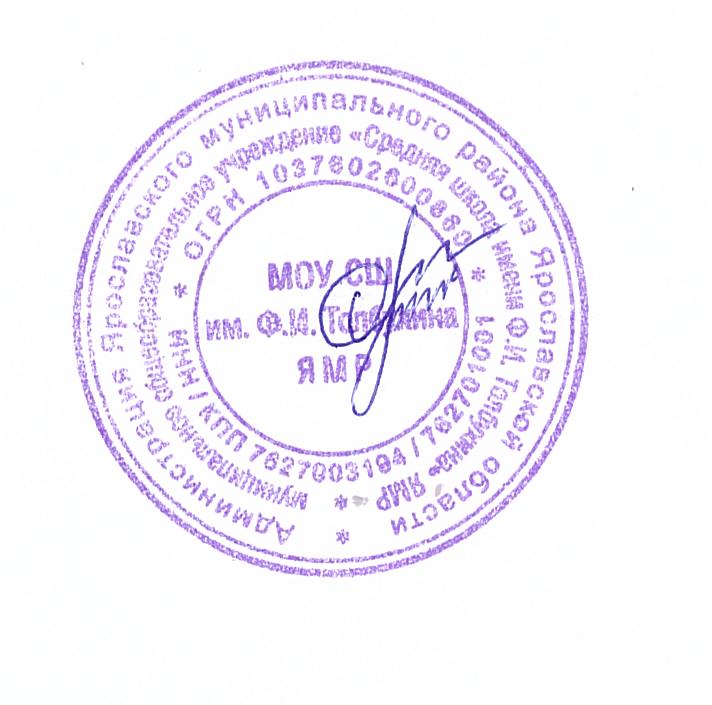 5. Контроль за исполнением приказа оставляю за собой.  Директор  МОУ СШ им.Ф.И.Толбухина ЯМР  ________________ /О.Г.Стецович/                                                                                                                                    (подпись)                   (расшифровка подписи)Приложение  №1
от 15.01.2024   № 05План-график подготовкиМОУ СШ им. Ф.И.Толбухина ЯМР  к ГИА в 2023 году